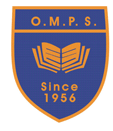 Reporting on Pupil Progress – November 2020Dear Families,Your child’s Interim Report is being sent home today with a covering letter to outline our procedure this November for Reporting to Parents. We have also included updated GIRFme Plans for those children who had these prior to closure. For children who may have a brand new plan this year, teachers will be in touch to explain the purpose and content of these documents.We would be grateful if you would take the time to read and sign GIRFME plans and return these to school in the envelope provided. We will then quarantine, copy and return to you a signed copy for you to keep at home. We would also ask if you could complete our usual Pupil / Parent Comment slip and return these to school too.As outlined in your letter, only if you have any concerns around your Interim Report, please contact the school office no later than 3pm on Monday 23rd to request a Phone call Appointment and we will organise these as soon as we can.We are very much missing seeing all of our families in our school environment but we will continue to strive to share pupil experiences and school activities as we go along. Next – our attempt to offer a Showcase Learning Event via Teams and to plan a very different Christmas Diary! More details will follow.Can I please remind all families , please ensure you continue to use your allocated gate and zone and that you wear a face covering when dropping off , collecting children or coming into school grounds for any reason. Please try your very best to adhere to social distancing at these times too.All of your support is very much appreciated.Kind RegardsLynn McFaddenHead Teacher